CURRICULLUM VITAE                                 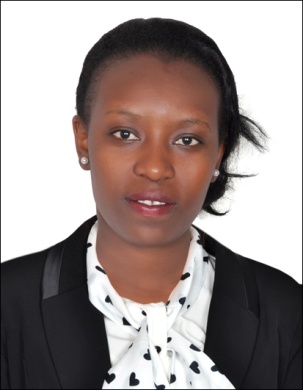 PERSONAL INFORMATIONNAME			: BEATRICE WAITHERA MAINA DATE OF BIRTH		: 26THJUNE 1990MARITAL STATUS		: SINGLENATIONALITY		: KENYANLANGUAGE			: FLUENT WRITTEN & SPOKEN ENGLISHTELEPHONE NO		:PASSPORT NO		: EMAIL ADDRESS		: VISA STATUS		:EMPLOYMENT VISA(Free Zone).PERSONAL SUMMARY
I am an energetic, hardworking lady who has a proven track record of excellent service delivery. I am able to carry out my duties whilst working within a company’s procedural guidelines and also ensuring that a high quality of service is consistently maintained with optimum efficiency. I am currently looking for an appropriate opportunity with a reputable employer who rewards hard work and appreciates ability and loyalty.Competencies:Good observation and communication skills.Excellent typist.Excellent time-management skills.Ability to target potential customers and close deals.  Fields of InterestCustomer relations .I have excellent customer service. Making sure all customers are fully assisted so as to create referrals to others regarding the company.CAREER HISTORYPALM JUMEIRAH.OCT 2015 – TO DATE CUSTOMER SERVICE/RECEPTIONISTKEY RESPONSIBILITIESProvide accurate information to guests in a courteous manner; fill all reasonable guests’ requests or requirements; anticipates guests needs.To take messages for in-house or arriving guests in accordance with procedures, with an emphasis on accuracy and proper follow-up. Properly handle incoming and outgoing mail, telexes, packages and faxes.Arrange transportation (Limousine, Taxi) and organize the Airport transfers as needed.The ability to know what activities are available in the city, i.e. theater, the arts, special exhibits, concerts, shows, sports, leisure activities, sightseeing tours, etc. and to establish close contacts with people in these areas to provide information, ticketing, reservations, etc. for guests.Establish excellent relations with the city service providers and our partners. The ability to keep the HAM and senior management well-informed of any guest’s problems or complaints, and action taken.Maintain the Desk and storage areas in an orderly manner; direct bell and door staff in the maintenance of the front entrance and lobby.Assist in the reconciliation of charges originating from the Front office Desk (i.e., limousines, car rentals, flowers, tours).CO-OPERATIVE BANK OF KENYACALL CENTRE AGENT             JAN 2014 – SEP 2015             KEY RESPONSIBILITIESPicking calls from customer, listening to their queries and providing solution guided by the principle of customer journey that is politeness, empathy and reassurance.Effectively communicate ideas, suggestions and answersUpselling to customers about our services and products during the phone conversation to ensure awarenessRefer customers to people who specialize with the type of problem or query they presentTo build and maintain effective business relationship with customers Promote bank retail products and services to potential customers by making proactive sales efforts and capitalizing on cross selling opportunities in order to achieve the sales targets. Asking the customer about how they are finding our services for feedback records sort to improve our services and products.GATEWAY MALL NAIROBI,  KENYA.RECEPTIONISTJAN2013-DEC 2013Serve visitors by greeting, welcoming, directing and announcing them appropriatelyAnswer, screen and forward any incoming phone calls while providing basic information when neededReceive and sort daily mail/deliveries/couriersMaintain security by following procedures and controlling access (monitor logbook, issue visitor badges)Update appointment calendars and schedule meetings/appointmentsPerform other clerical receptionist duties such as filing, photocopying, collating, faxing.Proven working experience in a front office handling receptionist responsibilitiesProficient with Microsoft Office SuiteProfessional appearanceSAFARI PARK HOTELWAITRESS             OCT 2011 – DEC 2012KEY RESPOSIBILITIESMaintaining high standard of customer service and warm approachable personality while serving customers.Giving information about the snacks menu, specials and offers accurately and promptly.Receiving orders, moving and lifting food, snacks and beverages to the customer.Sanitizing the food area counter.Upselling other products within company brand.Maintaining high standards of neatness and hygiene.Daily confirmation of stock from store to ensure constant flow supplies.EDUCATIONAL BACKGROUNDOCT 2008 - JULY 2011			 :            EGERTON UNIVERSITY							Bachelor of commerce degree2004 - 2007					: 	JOMOKENYATTA HIGH SCHOOL							O'Level Education							Kenya Certificate of Secondary Education.Hobbies: Listening to Music, Playing soccer, Socializing, Reading motivational books.Computer skills: MS Word, Excel, Windows, InternetReferees:  Available upon requestBEATRICE WAITHERA MAINA – 2014596Whatsapp +971504753686To interview this candidate, please send your company name, vacancy, and salary offered details along with this or other CV Reference Numbers that you may have short listed from http://www.gulfjobseeker.com/employer/cvdatabasepaid.php addressing to HR Consultant on email: cvcontacts@gulfjobseekers.comWe will contact the candidate first to ensure their availability for your job and send you the quotation for our HR Consulting Fees. 